 Bilder zur METAV-PresseinformationMETAV 2020 bündelt Theorie und Praxis moderner Metallbearbeitung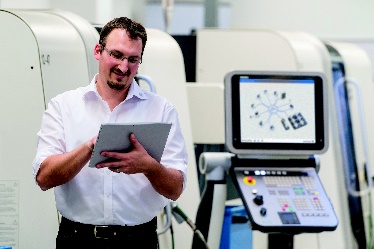 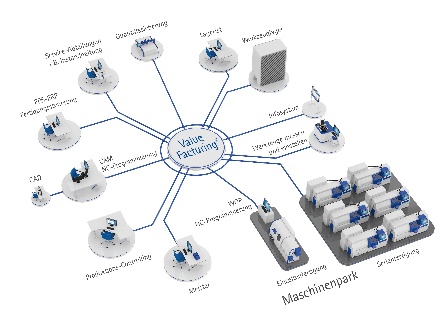 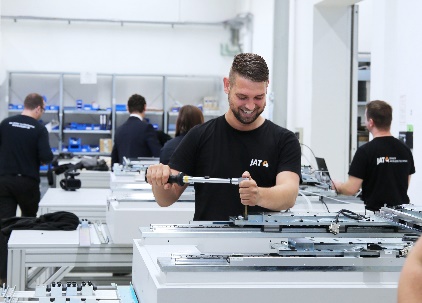 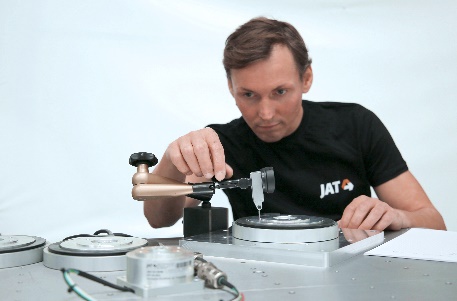 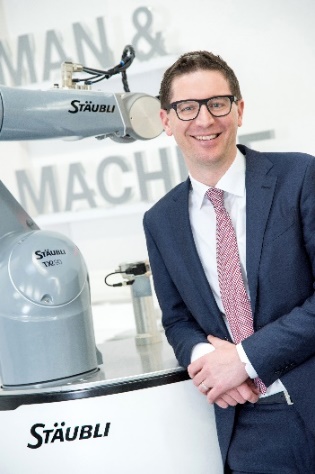 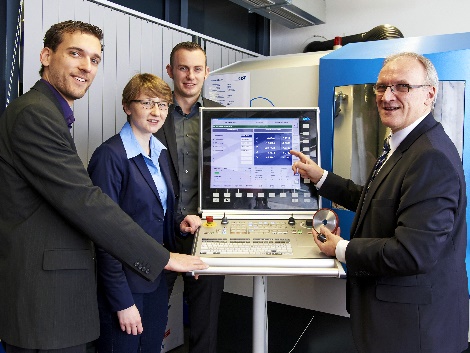 Die Bilder finden Sie in druckfähiger Version zum Download im Internet unter http://medianet.messe-duesseldorf.de/press/metav/assets.html